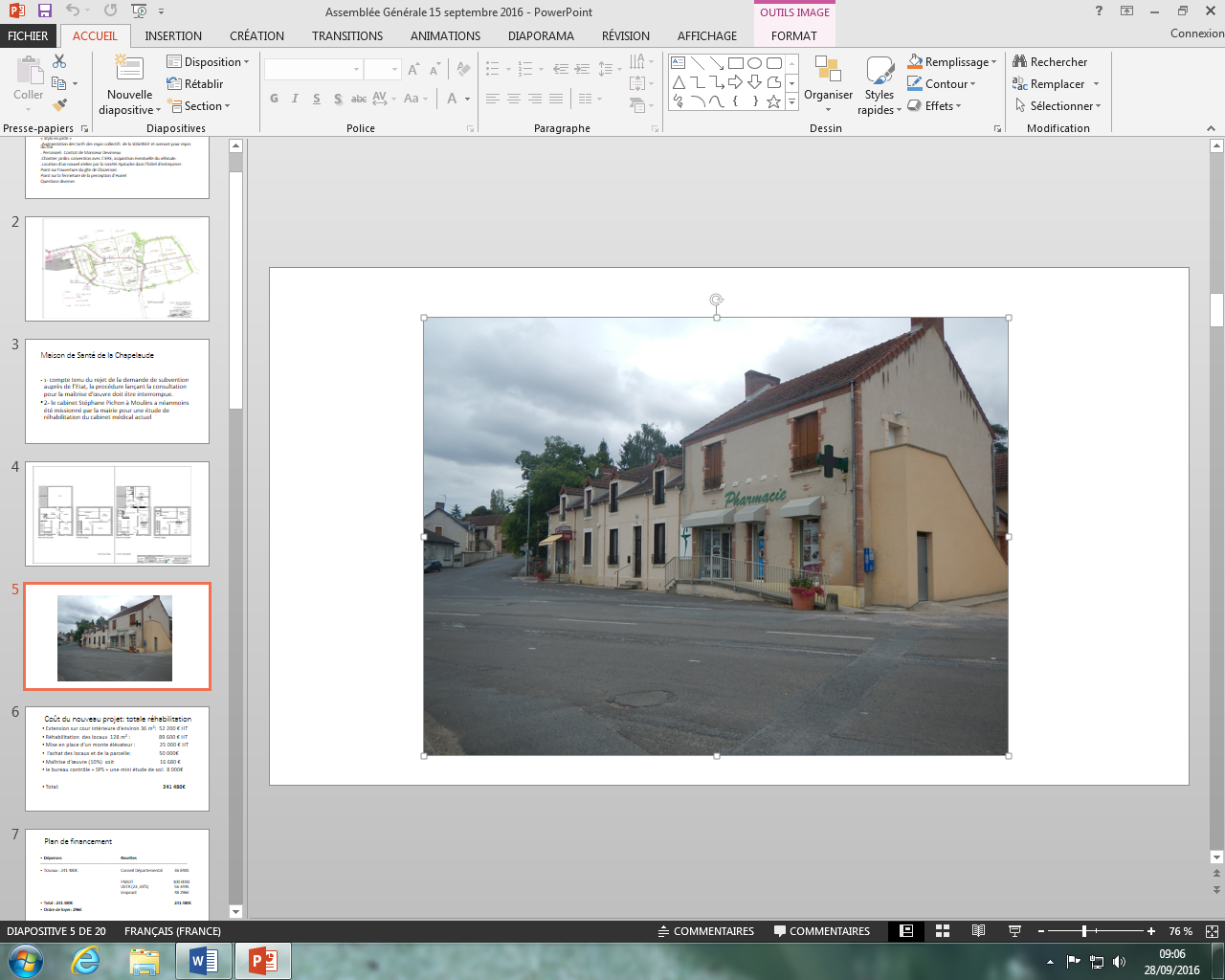 Maison de Santé de La ChapelaudeEléments de Contexte : Aujourd’hui, la commune de la Chapelaude est dotée d’un cabinet médical avec 2 médecins et d’une pharmacie. La clientèle du cabinet médical est constituée par la population du bourg soit (974 habitants) et celle des communes situées au Nord du canton et de l’autre côté de la départementale 943 (Saint-Désiré, Chazemais etc).La problématique : L’un des 2 médecins va partir prochainement en retraite et l’autre médecin ne peut pas faire face à une clientèle croissante d’autant qu’aujourd’hui le cabinet est sollicité par la clientèle montluçonnaise qui souffre du déficit de l’offre médicale. Par ailleurs le maintien de la pharmacie est lié à la présence du cabinet médical.Le projet : Après un premier projet de construction de locaux apparu très couteux la municipalité de la Chapelaude en lien avec la Communauté de Communes a travaillé sur un nouveau projet qui consiste à acheter les locaux du cabinet médical actuel pour les réhabiliter. La surface sera agrandie par la couverture d’un petit espace « jardin » situé à l’arrière du bâtiment. L’aménagement devra prévoir 2 cabinets médicaux en ré de chaussée et des cabinets à l’étage à destination de professionnels de santé en vacation. La mise en accessibilité des locaux pourra entrainer la mise en place d’un élévateur.Les points forts de ce projet sont les suivants :	. Il permet la réhabilitation d’un bâti en centre bourg	.il est situé dans la zone de réaménagement du bourg et profite de sa mise en accessibilité 	. Projet à coût réduit cohérent avec le besoin local	.la clientèle sera rassurée par ce maintien géographique du cabinet	. Le cabinet médical demeure situé juste à côté de la pharmacie.	. Diversification de l’offre de soins par l’installation de professionnels paramédicaux